Administrator/Mentor Conversation Guide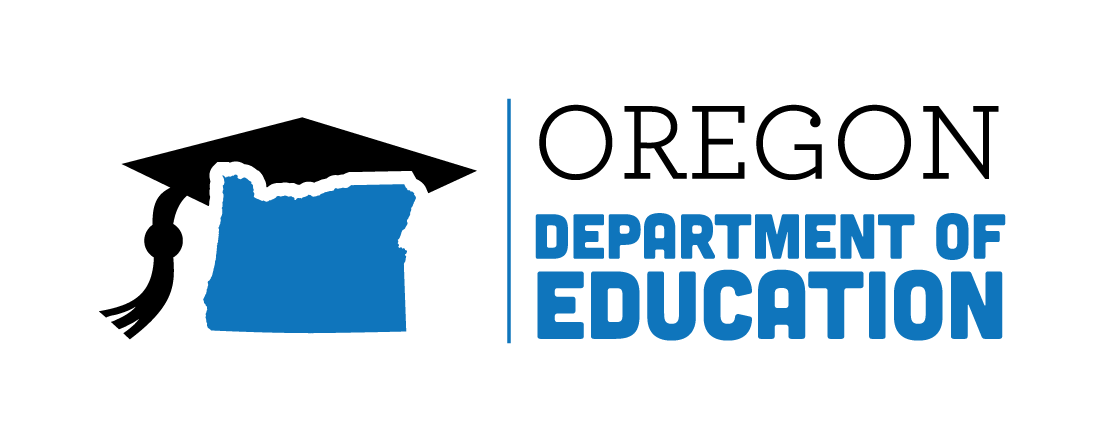 Provide a copy of this document to the administrator, and set next date for conversation. Date:School:Name of Administrator:Mentor:Beginning Teacher (s) discussed:Beginning Teacher (s) discussed:Beginning Teacher (s) discussed:Ask Admin to share BT’s current successes in work:Share the current area(s) of focus of your work with BT(s):Ask Admin to share area(s) he/she suggest focus on and what supports/resources school/district can provide: Ask Admin what suggestion he/she has for Mentor’s Next Steps working with BT(s)